Project #1 :  RTOSoft& Service Module() & Ecommerce site.Client	:  Confidential                                          Team size/Duration	:  2 /6 months.Role	:  developerProject Description:Project help to automate the office works of RTO related services in Insurance and driving school.Responsibilities:Initiation, planning, design, execution, monitoring, controlling and closure of a project.Environment  	:  VS 2012, IIS 8.0, with MVC5, SQL Server 2012R2Operating System  		:  Windows 7.Project #2 :   School Management System.Client	:  Confidential                                          Team size	:  2Role			:  DeveloperProject Description:Manage student details. Store student information such as attendance, Examinations, Assignments, Fees and tracking students academic year.Responsibilities:Designing and implementing an executable code solutionDeveloping pages using Jquery and ajax and angular js  for user friendly interfaceDatabase designingCreate stored procedures and functionsTesting the resulting components,Runtime analysisEnvironment 	:  VS 2012, IIS 8.0, ASP.NET MVC4 with C#, SQL Server 2008 R2Operating System	:  Windows 7Project #3: Client			:  ConfidentialDuration/Team size	:  From September 2014/3Role			:  DeveloperProject Description:This GB is a web site for keeping product details and documents. The site will provide the details about the product, users and along with it the product document (LE) for customs. Major modules of this site are Product management, User Management (Customer, Supplier), Document Generation. This site also uses web services for courier management and paypal for transactions. Responsibilities:Designing and implementing courier management, payment integration and making it an executable code solutionTesting the resulting components,Runtime analysisEnvironment		:  VS 2012, ASP.NET with C#, MySQLOperating System	:  Windows 7Project #4 :  HRMClient			:  Confidential                                          Duration/Team size	:  From January 2014 to August/14Role			:  DeveloperProject Description:The Project is a Asp.net MVC based Site that should serve for users to keep employee, product details and their managements corresponding to the different departments. The site will be managed by 2-3 administrators who will have the full control over the sites. User friendliness should be the key factor in designing the application and both the regular users and the administrators should find it easy to use the site. The menu should be dynamic and contains various departments/products.Responsibilities:Designing and implementing multi-lingual support for solutionHR and Payroll managementTesting the resulting components,Runtime analysisEnvironment		:  VS 2010, ASP.NET with C#, SQL Server 2008Operating System	:  Windows 7Project #5 :  Discussion Forum Client			:  Confidential                                          Duration/Team size	:  From May 2013 to December/ 4Role			:  DeveloperProject Description:Discussion forum is a platform for discussing about various reference-cases and clients inside the firm. It is an intranet application. Users belongs to a particular group/ department can log-in to the application using their firm id. Users can see Matters (Each thread in the discussion is known as matter) and its associated posts in a bulletin board, a user can create his own matter or he can take part in an existing discussion. Users can view other users in the forum and they can also send private messages to a particular user or a group of users. All the Matters and its associated posts are managed by a Site Moderator. There is also an admin user who can have the complete control over the application like manage users, manage moderator, set application preferences etc.Responsibilities:Designing and implementing an executable code solutionTesting the resulting components.Environment		:  VS 2012, IIS 8.0, ASP.NET MVC4 with C#, SQL Server 2008 R2Operating System	:   Windows 7DECLARATION	:   I hereby declare that the information furnished above is true to the best.                                                                               MOTI MOTI.367069@2freemail.com  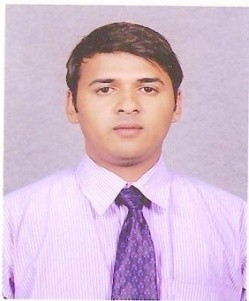 Summary          HighlightsProfessional SummaryICM COMPUTERS KOTTAYAM KERALA (June 2016 - Present)Develop MVC and C# Applications. Integrate SMS API and PAYMENT GATEWAY; Develop android application also using android studio.Idreamz Solutions. Cochin Kerala.(Software developer)(October 2015 - May 2016.)Develop MVC, C# .net applications, Did Ecommerce applications also. Develop android application using android studio.Softpro India- Lucknow, UP. (Software developer) www.softproindia.org (May  2013 - September 2015)To help to start a project from scratch so as to setting development environment. And give necessary support to develop project. Coordinate the project and make necessary feedback when required.Server side maintenance. Keep back up of server data. Maintain dedicated server up to date.Calculate time frame and costing from the requirements of projectWeb Assistant ,    Imax InfoTech – Dubai, UAE (Oct 2012 - Mar 2013)Content Management &Support (Word Press and Magento.) Software Trainee,Inens – Cochin Kerala India (Jul 2011 - Oct 2012)EducationMaster of Computer Application  (63%)                                                                2011SAMS (Bangalore University)- Bangalore, Karnataka, India.   Bachelor of Commerce, Commerce (62%)                                                            2002Tilak Dhari College- Jaunpur, U.P India                                          Pre Degree (58%)                                                                                                      1999     Bharath Matha College- Cochin Kerala India.Secondary School Leaving Certificate(66%)                                                         1997St George H.S Edappilly- Cochin Kerala India.                    LanguagesFluent Reading / Writing Malayalam, Hindi and English